Расходомер-счетчик ультразвуковой «Взлет МР» исполнение УРСВ-311 - ИГСстепень защиты IP67Номинальный диаметр расходомера:Модуль выходного интерфейса (не более 1 модуля на прибор):Дополнительные устройства:**- ограничения на длину кабелей для различных интерфейсов описаны в руководстве по эксплуатации на расходомер В12.00-00.00 РЭ.    Примечания:При заполнении карты заказа в прямоугольнике выбранной позиции ставится знак   Х  , значение параметра указывается в графе таблицы или прямоугольнике рядом с его наименованием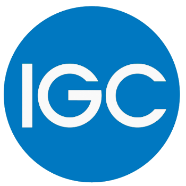 1303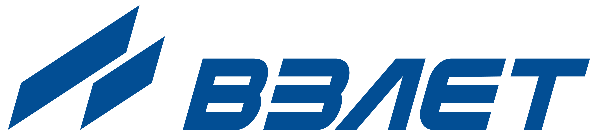 www.vzljot.ruwww.vzljot.ruКоличество комплектов однотипных приборов УРСВ-311 IP67*   шт.шт.Наименование среды измеренияКонцентрация, %Состав жидкости:       диапазон температур, °С       диапазон расходов, м3/ч             Диапазон температур измеряемой жидкости:            0 -130°СПитание*:от сети =24Вбатарея 3,6В DN32  DN40DN50DN65DN80DN100 DN125DN150DN200DN250DN300модуль RS-485модуль WM-Busмодуль M-Busмодуль RF LoRa 868 МГцисточник вторичного питания 220 х 24 В: 15.24 шт.30.24 шт.кабель питания**, м.        кабель связи**, м.адаптер сигналов: USB - ЭР шт.     USB - RS-232/RS-485 шт.Сертификат Морского регистра РМРС       Сертификат Морского регистра РМРС       Сертификат «Интергазсерт», схема 2АЛицо, заполнившее карту(ФИО, должность)(подпись)Согласовано(ФИО, должность)(подпись)